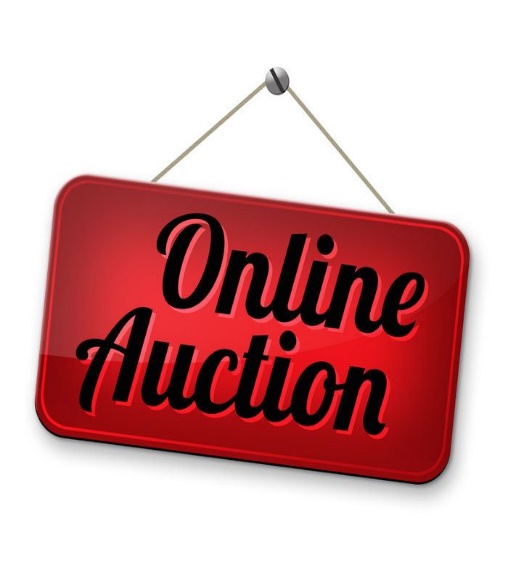 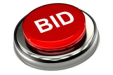 Women’s Ministry Center Online AuctionJuly 23rd thru July 27thGo to Facebook under Linda Chetta TimelineAuction Items will be posted the week of auction! Just bid under each item you would like to win!It’s that easy! Winners will be notified on Monday night, July 27thItems must be picked up on Wednesday, July 29th  between 1-4pm OR Saturday, August 1st 10am to 1pmAll proceeds help us continue to help women and children in need!Questions?? Call us at 618 433-8308